Université Amar Thélidji Laghouat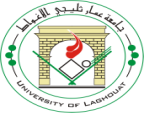 Faculté des Sciences Département de BiologieEmploi du temps Provisoirede la 3ième Année Licence SNV « Ecologie et environnement » S.5. - 2019/2020Salle BibliothèqueUniversité Amar Thélidji LaghouatFaculté des Sciences Département de BiologieEmploi du temps Provisoire de la 3ième Année Licence SNV « Biochimie » » S.5- 2019/2020-Salle Bibliothèque	Emploi du temps Provisoire de la 3ième Année LicenceSNV  Microbiologie» S.5. 2019/2020- Salle: A.1.3Emploi du temps Provisoirede la 1èreAnnée Master LMD « Biochimie appliquée »– 2019/2020(Semestre I) Salle : B.7Université Amar Thélidji LaghouatFaculté des Sciences Département de BiologieEmploi du temps Provisoirede la 1ère  Année  Master LMD «  Microbiologie appliquée -2019/2020(Semestre I)» Emploi du temps Provisoire de la 2èmeAnnée  Master LMD «  Biochimie appliquée »  – 2019/2020(Semestre III) Salle A. 1.7Université Amar Thélidji LaghouatFaculté des Sciences Département de BiologieEmploi du temps Provisoire de la 2ième   Année Master SNV « Microbiologie appliquée »  -2019/2020(Semestre III) Salle :B.6Université Amar Thélidji LaghouatFaculté des Sciences Département de BiologieEmploi du temps Provisoirede la 1ième Année Master SNV « Parasitologie» -– 2019/2020 (Semestre I) salle : A.1.1Université Amar Thélidji LaghouatFaculté des Sciences Département de BiologieEmploi du temps Provisoirede la 1ième Année MasterSNV « Ecologie Végétale » -– 2019/2020 (Semestre I) Salle : B.8E.P.P : Ecologie des peuplements et des populations F.G.E : Fonctionnement globale des écosystèmesA.S.S : Aménagements steppique et sahariensUniversité Amar Thélidji LaghouatFaculté des Sciences Département de BiologieEmploi du temps Provisoire de la 2ième  Année  Master LMD «  Ecologie Végétale »  -– 2019/2020(Semestre III) Salle : B .5Faculté des Sciences Département de BiologieEmploi du temps Provisoire de la 2ième  Année  MasterLMD «  Parasitologie»  Bio.1062019/2020-(Semestre III) Salle : B .12Faculté des sciences                                                                                                                                                                    Département de biologieEmploi du temps Provisoire de la 2èmeAnnéeSNV Sciences Biologiques Semestre 3   / 2019/2020 Amphi CFaculté des sciences                                                                                                                                                                    Département de biologieEmploi du temps Provisoire de la 2èmeAnnéeSNV ECOLOGIE et ENVIRONNEMENT Semestre 3  / 2019/2020Amphi CFaculté des sciencesDépartement de BiologiePlanning d’occupation  de la Salle : BibliothèqueFaculté des sciencesDépartement de BiologiePlanning d’occupation  de la Salle : B.5Faculté des sciencesDépartement de BiologiePlanning d’occupation  de la Salle : B.6Faculté des sciencesDépartement de BiologiePlanning d’occupation  de la Salle : B.7Faculté des sciencesDépartement de BiologiePlanning d’occupation  de la Salle : B.8Faculté des sciencesDépartement de BiologiePlanning d’occupation  de la Salle : B.9Faculté des sciencesDépartement de BiologiePlanning d’occupation  de la Salle : B.10Faculté des sciencesDépartement de BiologiePlanning d’occupation  de la Salle : B.11Faculté des sciencesDépartement de BiologiePlanning d’occupation  de la Salle : B.12Faculté des sciencesDépartement de BiologiePlanning d’occupation  de la Salle : B.13Faculté des sciencesDépartement de BiologiePlanning d’occupation  de la Salle : A.1.1Faculté des sciencesDépartement de BiologiePlanning d’occupation  de la Salle : A.1.3Faculté des sciencesDépartement de BiologiePlanning d’occupation  de la Salle : A.1.708h00 – 09h2509h35 – 11h0011h10 – 12h3512h45 – 14h1012h45 – 14h1014h20 – 15h4514h20 – 15h4515h55 – 17h20SamediSortie sur terrainSortie sur terrainSortie sur terrainSortie sur terrainSortie sur terrainSortie sur terrainSortie sur terrainSortie sur terrainDimancheBioclimatologieSouffi IGéomorphologieBentahar FGéomorphologieBentahar FTD BioclimatologieG1/ G2……15jSalle : B10TD BioclimatologieG1/ G2……15jSalle : B10TD BioclimatologieG3/G4……15j Salle : B10DimancheBioclimatologieSouffi IGéomorphologieBentahar FGéomorphologieBentahar FTD Eco-pédologieG3/G4……15j Salle : B11TD Eco-pédologieG3/G4……15j Salle : B11TD Eco-pédologieG1/ G2……15jSalle : B11LundiTD. Analyse et protection de l’environnementG1/ G2……15jSalle : B10TD. Analyse et protection de l’environnementG3/G4……15jSalle : B10Eco-pédologieEco-pédologieEco-pédologieBoumedienne M.ALundiTD Développement  durable G3/G4……15jSalle : B11TD Développement  durable G1/G2……15jSalle : B11Eco-pédologieEco-pédologieEco-pédologieBoumedienne M.AMardiAnglais scientifiqueG1Mme.WafaiAnalyse et protection de l’environnementSellam/ChaibiPollution de l’environnementSellam/MerabtiTD Techniques d’échantillonnageMerabti/SouffiG1/G2……15jSalle : B10TD Techniques d’échantillonnageMerabti/SouffiG3/G4……15j Salle : B10TD Techniques d’échantillonnageMerabti/SouffiG3/G4……15j Salle : B10MardiAnglais scientifiqueG1Mme.WafaiAnalyse et protection de l’environnementSellam/ChaibiPollution de l’environnementSellam/MerabtiPollution de l’environnementG3/G4……15j Sellam/MerabtiSalle : B11Pollution de l’environnementG1/G2……15jSellam/MerabtiSalle : B11Pollution de l’environnementG1/G2……15jSellam/MerabtiSalle : B11MercrediAnglais scientifiqueG2Mme.WafaiSalle : B9Anglais scientifiqueG3Mme.WafaiSalle : B9Techniques d’échantillonnageDéveloppement durableOubrahamDéveloppement durableOubrahamJeudi08h00 – 09h2509h35 – 11h0011h10 – 12h3512h45 – 14h1014h20 – 15h4515h55 – 17h20DimancheTD .Techniques d’Analyses Biochimiques G1Nia SSalle : B10TD .Techniques d’Analyses Biochimiques G2Nia SSalle : B10Régulation métaboliqueSifi IEnzymologie approfondieGouzi HDimancheTD Enzymologie approfondieG1.Gouzi HSalle : B11TD Enzymologie approfondie.G2Gouzi HSalle : B11Régulation métaboliqueSifi IEnzymologie approfondieGouzi HLundiRégulation métaboliqueSifi IBiochimie cellulaire et fonctionnelleBoubrima Y.Immunologie cellulaire et moléculaireGuenane HMardiTDBiochimie cellulaire et fonctionnelle G1El-Houiti FSalle : B10TDBiochimie cellulaire et fonctionnelle G2El-Houiti FSalle : B10Anglais G1BoudelaaEnzymologie approfondieGouzi HMardiAnglais G2BoudelaaTDBiochimie cellulaire et fonctionnelle G2El-Houiti FSalle : B10Anglais G1BoudelaaEnzymologie approfondieGouzi HMercrediBiochimie cellulaire et fonctionnelleBoubrima Y.Immunologie cellulaire et moléculaireGuenane HTechniques d’Analyses BiochimiquesNia SSalle.B7TP Enzymologie approfondieG1/G2….15jGouzi H/MessahliTP Enzymologie approfondieG1/G2….15jGouzi H/MessahliJeudiTD Régulation métabolique. G1Nebeg HSalle BibliothèqueTD Régulation métabolique. G2Nebeg HSalle Bibliothèque08h00 – 09h2509h35 – 11h0011h10 – 12h3512h45 – 14h1014h20 – 15h4515h55 – 17h20DimancheBiologie moléculaire et génie génétiqueZokhrefBiochimie microbienneTakhiBactériologie médicaleChetathaTP Biochimie microbienne G1 / 15 jours………………..TP Biochimie microbienne G1 / 15 jours………………..DimancheBiologie moléculaire et génie génétiqueZokhrefBiochimie microbienneTakhiBactériologie médicaleChetathaTP Bactériologie médicale G2 / 15 jours………………..TP Bactériologie médicale G2 / 15 jours………………..LundiTP Biochimie microbienne G3 / 15 joursGacem / Zerrouki M.HTP Biochimie microbienne G3 / 15 joursGacem / Zerrouki M.HTD BMGGBoukarouis Salle.B10G. 1Systématique des procaryotes (Bactéries et Archaea)Messaoudi  ou TakhiSystématique des procaryotes (Bactéries et Archaea)MessaoudiLundiTP Bactériologie médicale G4  / 15 joursTP Bactériologie médicale G4  / 15 joursAnglais  scientifique G. 2 /Salle A1.3Melle. GuermitSystématique des procaryotes (Bactéries et Archaea)Messaoudi  ou TakhiSystématique des procaryotes (Bactéries et Archaea)MessaoudiMardiBiologie moléculaire et génie génétiqueBiochimie microbienneTD BMGGG. 2BoukarouisSalle.B10TP Systématique des procaryotes G1 /15 joursMadouri/ MessaoudiTP Systématique des procaryotes G1 /15 joursMadouri/ MessaoudiMardiBiologie moléculaire et génie génétiqueBiochimie microbienneAnglais  scientifique G. 1 / Salle A1.3Melle. GuermitTP Mycologie-Algologie-Virologie G2 /15 joursTP Mycologie-Algologie-Virologie G2 /15 joursMercrediTP Systématique des procaryotes /15 joursJours G3TP Systématique des procaryotes /15 joursJours G3Algologie-KrazaMycologie-GacemVirologieTakhiMercrediTP Mycologie-Algologie-Virologie /15 G4TP Mycologie-Algologie-Virologie /15 G4Algologie-KrazaMycologie-GacemVirologieTakhiJeudiGénétique microbienneBenaceurTD Génétique microbienne08h00 – 09h2508h00 – 09h2509h35 – 11h0011h10 – 12h3512h45 – 14h1014h20 – 15h4514h20 – 15h4515h55 – 17h20DimancheTechniques d’analyse lourdesKhachebaTechniques chromatographiques et électrophorétiquesBoussoussaTD Techniques chromatographiques et électrophorétiquesG2BoussoussaTDTechniques d’analyse lourdesG2KhachebaSalle :B9TDTechniques d’analyse lourdesG2KhachebaSalle :B9DimancheTechniques d’analyse lourdesKhachebaTechniques chromatographiques et électrophorétiquesBoussoussaTDTechniques d’analyse lourdesG1KhachebaSalle :B9TD Techniques chromatographiques et électrophorétiquesG1BoussoussaTD Techniques chromatographiques et électrophorétiquesG1BoussoussaLundiTechniques d’analyse lourdesKhachebaTechniques d’analyse lourdesKhachebaCommunicationBenaceurTD Synthèse organique des composés naturelsHadj Aissa G1/G2……..15jSalle :B9Anglais G1BensaidaneMardiTP de chimie biopharmaceutiqueHadj AissaG1/G2……..15jTP de chimie biopharmaceutiqueHadj AissaG1/G2……..15jTP de chimie biopharmaceutiqueHadj AissaG1/G2……..15jSynthèse organique des composés naturelsHadj AissaAnglais G2BensaidaneMercrediTP de synthèse organique G2Hadj AissaG1/G2……..15jTP de synthèse organique G2Hadj AissaG1/G2……..15jTP de synthèse organique G2Hadj AissaG1/G2……..15jDéveloppement durableOubrahamSalle. BibliothèqueMercrediTP des techniques chromatographiquesG1BoussoussaG1/G2……..15jTP des techniques chromatographiquesG1BoussoussaG1/G2……..15jTP des techniques chromatographiquesG1BoussoussaG1/G2……..15jDéveloppement durableOubrahamSalle. BibliothèqueJeudiChimie ThérapeutiqueMahfoudiTD.Chimie ThérapeutiqueG1/G2……..15jTD.Chimie ThérapeutiqueG1/G2……..15j08h00 – 09h2509h35 – 11h0011h10 – 12h3512h45 – 14h1014h20 – 15h4515h55 – 17h20DimancheMicrobiologiemédicaleM.Chetatehasalle : B7Microbiologie médicalesalle : B9Immunologie des infectionssalle : 1.7TP Microbiologie médicale G1TP Microbiologie médicale G1DimancheMicrobiologiemédicaleM.Chetatehasalle : B7Microbiologie médicalesalle : B9Immunologie des infectionssalle : 1.7TP Ecologie microbienne G2TP Ecologie microbienne G2LundiSécurité et gestion des laboratoires Hadj Aissasalle : B.6Anglais G1salle : B9Melle. HaddadAnglais G2salle : 1.1Melle. HaddadMardiCommunicationMelle.Ferchanesalle : B.7Ecologie microbienneKrantarsalle : B.7TP Ecologie microbienne G1TP Ecologie microbienne G1MardiCommunicationMelle.Ferchanesalle : B.7Ecologie microbienneKrantarsalle : B.7TP Microbiologie médicale G2………………..TP Microbiologie médicale G2………………..MercrediPhysiologie cellulaire et moléculaire des microorganismes IKrantarsalle : B.7TD Ecologie microbienneKrantarG1Salle B6TD Physiologie cellulaire et moléculaire des microorganismes IG2Salle B9TD StatistiqueG1Salle.A.1.7TD StatistiqueG2Salle.A.1.7MercrediPhysiologie cellulaire et moléculaire des microorganismes IKrantarsalle : B.7TD Physiologie cellulaire et moléculaire des microorganismes IG2SalleA.1.3TD Ecologie microbienneKrantarG1Salle B12TD StatistiqueG1Salle.A.1.7TD StatistiqueG2Salle.A.1.7JeudiTD Immunologie des infections G1Guenanesalle : B.6TD Immunologie des infectionsG2Guenanesalle : B.6Statistique ……………..salle : 1.308h00 – 09h2509h35 – 11h0009h35 – 11h0011h10 – 12h3512h45 – 14h1014h20 – 15h4514h20 – 15h4514h20 – 15h4515h55 – 17h20DimancheExtraction et dosage des métabolites secondairesKhechebaHuiles essentiellesEl-HouitiHuiles essentiellesEl-HouitiTD Techniques d’enzymologie appliquée et de génie enzymatiqueG2GouziSalle.B10TD Techniques d’enzymologie appliquée et de génie enzymatiqueG2GouziSalle.B10TD Techniques d’enzymologie appliquée et de génie enzymatiqueG2GouziSalle.B10TD Techniques d’enzymologie appliquée et de génie enzymatiqueG1GouziSalle.B10DimancheExtraction et dosage des métabolites secondairesKhechebaHuiles essentiellesEl-HouitiHuiles essentiellesEl-HouitiTD BiostatistiqueChaibi R TD BiostatistiqueChaibi R TD BiostatistiqueChaibi R TD BiostatistiqueChaibi R LundiHuiles essentiellesEl-HouitiHuiles essentiellesEl-HouitiComposés phénoliques et AlcaloïdesPr. GouziTD Huiles essentielles G1El-HouitiTD Huiles essentielles G1El-HouitiTD Huiles essentielles G2El-HouitiTD Huiles essentielles G2El-HouitiLundiHuiles essentiellesEl-HouitiHuiles essentiellesEl-HouitiComposés phénoliques et AlcaloïdesPr. GouziTD Composés phénoliques et AlcaloïdesG2Rezzoug/MessahliSalle.B9TD Composés phénoliques et AlcaloïdesG2Rezzoug/MessahliSalle.B9TD Composés phénoliques et AlcaloïdesG1Rezzoug/MessahliSalle.B9TD Composés phénoliques et AlcaloïdesG1Rezzoug/MessahliSalle.B9MardiTechniques d’enzymologie appliquée et de génie enzymatiqueGouziMéthodologie et documentationBenaceur FMéthodologie et documentationBenaceur FComposés phénoliques et AlcaloïdesPr. GouziComposés phénoliques et AlcaloïdesPr. GouziComposés phénoliques et AlcaloïdesPr. GouziMercrediTP Extraction et dosage des métabolites secondairesKhacheba+BoussoussaTP Extraction et dosage des métabolites secondairesKhacheba+BoussoussaTP Extraction et dosage des métabolites secondairesKhacheba+BoussoussaEntreprenariatOubrahamAmphi ASS3TP Extraction et dosage des métabolites secondairesKhacheba+BoussoussaTP Extraction et dosage des métabolites secondairesKhacheba+BoussoussaTP Extraction et dosage des métabolites secondairesKhacheba+BoussoussaTP Extraction et dosage des métabolites secondairesKhacheba+BoussoussaJeudiBiostatistiqueChaibi R Salle.1.7TD BotaniqueG1KrazaSalle.B9TD BotaniqueG1KrazaSalle.B9TD Botanique G2Kraza08h00 – 09h2509h35 – 11h0011h10 – 12h3512h45 – 14h1014h20 – 15h4515h55 – 17h2015h55 – 17h20DimancheMétabolites secondaires d’origine microbienneMessaoudiEpidémiologieMokhtar RahmaniMaladies parasitaires des plantesLundiEpidémiologieMokhtar RahmaniMicroorganismes et polluants environnementauxM Madouri R/MZerrouki HTD BiostatistiqueTD BiostatistiqueMardiMicroorganismes et polluants environnementauxM Madouri R/MZerrouki HMétabolites secondaires d’origine microbienneMaladies parasitaires des plantes………………..Méthodologie de rechercheBenhebbibMéthodologie de rechercheBenhebbibMercrediTP Microorganismes et polluants environnementauxM Madouri R/MZerrouki H/Gouzi HTP Microorganismes et polluants environnementauxM Madouri R/MZerrouki H/Gouzi HEntreprenariatOubrahamAmphi ASS3Bio statistiqueBenhassine MLJeudi08h00 – 09h2509h35 – 11h0011h10 – 12h3512h45 – 14h1012h45 – 14h1014h20 – 15h4515h55 – 17h20DimancheHématologieMokhtar RahmaniZootaxie parasitaireLabed AParasitologie généraleSaidiTP Parasitologie G1/2……15jTP Parasitologie G1/2……15jDimancheHématologieMokhtar RahmaniZootaxie parasitaireLabed AParasitologie généraleSaidiTP Hématologie G1/G……15jTP Hématologie G1/G……15jLundiHématologieMokhtar RahmaniGénétique et Dynamique des populationsChaibiTP Parasitologie G3/4……15jTP Parasitologie G3/4……15jLundiHématologieMokhtar RahmaniGénétique et Dynamique des populationsChaibiTP Hématologie G4/G3……15jTP Hématologie G4/G3……15jMardiZootaxie parasitaireLabed ACommunicationMelle.FerchaneParasitologie généraleChaibiImmunologie parasitaireHamida LMercrediGénétique et Dynamique des populationsOuintenStage MerabtiImmunologie parasitaireTP Parasitologie générale (partie II)G1/G2…….15jG3/G4…….15jTP Parasitologie générale (partie II)G1/G2…….15jG3/G4…….15jJeudiLes parasites des végétauxAbdeslamLes parasites des végétauxAbdeslam08h00 – 09h2509h35 – 11h0011h10 – 12h3512h45 – 14h1014h20 – 15h4515h55 – 17h20DimancheE.P.PYoucefiF.G.EChaibiAnglais G1Melle. GuermitAnglais G2Melle. GuermitLundiE.P.PF.G.EChaibiMardiSynthèse écologique  MoulaiTD Synthèse écologiqueMoulaiA.S.S    TD………………..A.S.S    TDG1A.S.S    TDG2MercrediStatistiqueBenhassineAménagements Steppiques SahariensMéthodologie et initiation à la documentationM. BenlehbibJeudiCommunicationBenaceurTD.StatistiqueBenhassine08h00 – 09h2509h35 – 11h0011h10 – 12h3512h45 – 14h1014h20 – 15h4514h20 – 15h4515h55 – 17h20DimancheSylviculture et Aménagements forestiers Youcefi MLutte contre laDésertificationYoucefi MSéminairesGouziSéminairesGouziLundiGestion desparcours steppiques et sahariensSouffiLutte contre laDésertificationSylviculture et Aménagements forestiers ………………..MardiConservation dessols et des eauxBenchattouhGestion desparcours steppiques et sahariensSouffiMercrediConservation des sols et des eauxSIG et TélédétectionTD SIG et télédétectionJeudiEntreprenariatOubrahamAmphi ASS308h00 – 09h2509h35 – 11h0011h10 – 12h3512h45 – 14h1014h20 – 15h4514h20 – 15h4515h55 – 17h20DimancheProphylaxie et traitementdes parasitoses………………..Méthodes d’étude en parasitologieTD Prophylaxie et traitementdes parasitosesLundiProphylaxie et traitementdes parasitosesMéthodes d’étude en parasitologieStratégies d’échantillonnageGharmaouiStratégies d’échantillonnageGharmaouiMardiAnalyses numériques………………………..TD Analyses numériques……………………MercrediStratégies d’échantillonnageChaibiSéminairesGouziJeudiEntreprenariatOubrahamAmphi ASS308h00 – 09h2509h35 – 11h0009h35 – 11h0011h10 – 12h3512h45 – 14h1014h20 – 15h4515h55 – 17h2015h55 – 17h2015h55 – 17h20DimancheBiochimie Amphi CSifi IbrahimBiochimie Amphi CSifi IbrahimTD Génétique G2Zoukhrouf Z Salle : B9TD Biochimie G7BerramdaneSalle :B10TD Biochimie G4BerramdaneSalle : 1.7TD Biochimie G2Salle : 1.7TD Biochimie G2Salle : 1.7TD Biochimie G2Salle : 1.7DimancheBiochimie Amphi CSifi IbrahimBiochimie Amphi CSifi IbrahimTD Génétique G2Zoukhrouf Z Salle : B9TD Biochimie G7BerramdaneSalle :B10TD Biophysique G2Rahmani FSalle : 1.1TD Biophysique G4Rahmani FSalle : 1.1TD Biophysique G4Rahmani FSalle : 1.1TD Biophysique G4Rahmani FSalle : 1.1DimancheBiochimie Amphi CSifi IbrahimBiochimie Amphi CSifi IbrahimTD Biochimie G1BerramdaneSalle :B11TD Biochimie G7BerramdaneSalle :B10TP Zoologie G9/G10 …..15jLaabed A/Sebaa STP Zoologie G9/G10 …..15jLaabed A/Sebaa STP Zoologie G9/G10 …..15jLaabed A/Sebaa STP Zoologie G9/G10 …..15jLaabed A/Sebaa SDimancheBiochimie Amphi CSifi IbrahimBiochimie Amphi CSifi IbrahimTD Biochimie G1BerramdaneSalle :B11TD Biochimie G7BerramdaneSalle :B10TP Biochimie G10/G9 …..15jBoussaleh F/ Seglab FTP Biochimie G10/G9 …..15jBoussaleh F/ Seglab FTP Biochimie G10/G9 …..15jBoussaleh F/ Seglab FTP Biochimie G10/G9 …..15jBoussaleh F/ Seglab FLundiTD Génétique G6Boukarouis DSalle : B9BiochimieAmphi CBiochimieAmphi CGénétique Ouinten MohamedAmphi CTP Zoologie G7/G8 …..15jSebaa S /Raissi FTP Zoologie G7/G8 …..15jSebaa S /Raissi FTP Zoologie G7/G8 …..15jSebaa S /Raissi FTP Zoologie G7/G8 …..15jSebaa S /Raissi FLundiTD Biochimie G8NebegHSalle : B8BiochimieAmphi CBiochimieAmphi CGénétique Ouinten MohamedAmphi CTP Biochimie G8/G7 …..15jTP Biochimie G8/G7 …..15jTP Biochimie G8/G7 …..15jTP Biochimie G8/G7 …..15jLundiTD Biochimie G8NebegHSalle : B8BiochimieAmphi CBiochimieAmphi CGénétique Ouinten MohamedAmphi CTD Anglais G4Melle.FerchaneSalle A.1.1TD Anglais G4Melle.FerchaneSalle A.1.1TD Anglais G4Melle.FerchaneSalle A.1.1TD Anglais G3Melle.FerchaneSalle A.1.1MardiTP Zoologie G3/G4 …..15jLaabed ATP Zoologie G3/G4 …..15jLaabed ATP Zoologie G3/G4 …..15jLaabed ATD Génétique G5Khedim RSalle : B9TD Génétique  G4Zakhrouf ZSalle : B9TD Anglais G5+G6Salle : A.1.3M.KhatouiTD Anglais G5+G6Salle : A.1.3M.KhatouiTD Anglais G5+G6Salle : A.1.3M.KhatouiMardiTP Biochimie G4/G3 …..15jBoussaleh/ Seglab FTP Biochimie G4/G3 …..15jBoussaleh/ Seglab FTP Biochimie G4/G3 …..15jBoussaleh/ Seglab FTD AnglaisG1+G2M.Khatoui  /Salle A 1.1TD Génétique  G4Zakhrouf ZSalle : B9TD Anglais G5+G6Salle : A.1.3M.KhatouiTD Anglais G5+G6Salle : A.1.3M.KhatouiTD Anglais G5+G6Salle : A.1.3M.KhatouiMardiTP Biochimie G4/G3 …..15jBoussaleh/ Seglab FTP Biochimie G4/G3 …..15jBoussaleh/ Seglab FTP Biochimie G4/G3 …..15jBoussaleh/ Seglab FTD AnglaisG1+G2M.Khatoui  /Salle A 1.1TD Biochimie G3NebegHSalle : 12TD Anglais G5+G6Salle : A.1.3M.KhatouiTD Anglais G5+G6Salle : A.1.3M.KhatouiTD Anglais G5+G6Salle : A.1.3M.KhatouiMardiTD Biophysique G5Taleb ISalle : B9TD Biophysique G6Taleb ISalle : B9TD Biophysique G6Taleb ISalle : B9TD Génétique G3Zakhrouf Z Salle :A.1.7TD Biochimie G3NebegHSalle : 12TD Anglais G5+G6Salle : A.1.3M.KhatouiTD Anglais G5+G6Salle : A.1.3M.KhatouiTD Anglais G5+G6Salle : A.1.3M.KhatouiMardiTD Biophysique G5Taleb ISalle : B9TD Biophysique G6Taleb ISalle : B9TD Biophysique G6Taleb ISalle : B9TD Génétique G3Zakhrouf Z Salle :A.1.7TD AnglaisG7+G8M.Khatoui  / Salle :A 1.3MardiTD Biophysique G5Taleb ISalle : B9TD Biochimie G5 NebegSalle : B11TD Biochimie G5 NebegSalle : B11TD Biochimie G6NebegSalle : B11TD AnglaisG7+G8M.Khatoui  / Salle :A 1.3MardiTD Biophysique G5Taleb ISalle : B9TD Biochimie G5 NebegSalle : B11TD Biochimie G5 NebegSalle : B11TD Biochimie G6NebegSalle : B11TP Biochimie G1/G2 …..15j……………………TP Biochimie G1/G2 …..15j……………………TP Biochimie G1/G2 …..15j……………………TP Biochimie G1/G2 …..15j……………………MardiTD Biophysique G5Taleb ISalle : B9TD Biochimie G5 NebegSalle : B11TD Biochimie G5 NebegSalle : B11TD Génétique G8Guenane Z/    Salle :B.12TP Zoologie G2/G1 …..15jLaabed ATP Zoologie G2/G1 …..15jLaabed ATP Zoologie G2/G1 …..15jLaabed ATP Zoologie G2/G1 …..15jLaabed AMercrediTD Biophysique G3Hamida L Salle : B10TD Biophysique G1Hamida LSalle : B10TD Biophysique G1Hamida LSalle : B10Méthode travailM. BenlehbibAmphi CGénétique Amphi CGénétique Amphi CZoologie Abdesslam AAmphi CZoologie Abdesslam AAmphi CMercrediTD Biophysique G7Rahmani F Salle : B11TD Biophysique G8Rahmani FSalle : B11TD Biophysique G8Rahmani FSalle : B11Méthode travailM. BenlehbibAmphi CGénétique Amphi CGénétique Amphi CZoologie Abdesslam AAmphi CZoologie Abdesslam AAmphi CMercrediTP Zoologie G5/G6 …..15jLaabed ATP Zoologie G5/G6 …..15jLaabed ATP Zoologie G5/G6 …..15jLaabed AMéthode travailM. BenlehbibAmphi CGénétique Amphi CGénétique Amphi CZoologie Abdesslam AAmphi CZoologie Abdesslam AAmphi CMercrediTP Biochimie G6/G5 …..15jChelghoum M/Bakhaoua ATP Biochimie G6/G5 …..15jChelghoum M/Bakhaoua ATP Biochimie G6/G5 …..15jChelghoum M/Bakhaoua AMéthode travailM. BenlehbibAmphi CGénétique Amphi CGénétique Amphi CZoologie Abdesslam AAmphi CZoologie Abdesslam AAmphi CJeudiTD Génétique G7Zakhrouf ZSalle : BibliothèqueBiophysique Taleb IsmahaneAmphi CBiophysiqueAmphi CBiophysiqueAmphi CZoologieAbdesslamAmiraAmphiZoologieAbdesslamAmiraAmphiJeudiTD Génétique G1Guenane Z Salle : B11Biophysique Taleb IsmahaneAmphi CBiophysiqueAmphi CBiophysiqueAmphi CZoologieAbdesslamAmiraAmphiZoologieAbdesslamAmiraAmphi08h00 – 09h2508h00 – 09h2508h00 – 09h2508h00 – 09h2508h00 – 09h2509h35 – 11h0009h35 – 11h0011h10 – 12h3512h45 – 14h1014h20 – 15h4515h55 – 17h20DimancheTP zoologie G1/G2……15jGharmaoui MTP zoologie G1/G2……15jGharmaoui MTP zoologie G1/G2……15jGharmaoui MTP zoologie G1/G2……15jGharmaoui MTP zoologie G1/G2……15jGharmaoui MTP zoologie G1/G2……15jGharmaoui MTP zoologie G1/G2……15jGharmaoui MZoologie Ghermaoui MohamedAmphi CTD Génétique G1Boukarouis D Salle : 1.3TD Génétique G2 Boukarouis DSalle : 1.3LundiTP zoologie G5/G6……15jGharmaoui MTP zoologie G5/G6……15jGharmaoui MTP zoologie G5/G6……15jGharmaoui MTP zoologie G5/G6……15jGharmaoui MTP zoologie G5/G6……15jGharmaoui MTP zoologie G5/G6……15jGharmaoui MTP zoologie G5/G6……15jGharmaoui M Environnement et développement durableSellam NAmphi ASS3Environnement et développement durableAmphi ASS3LundiTD Biophysique G2Taleb ISalle : B13TD Biophysique G1Taleb ISalle : B13TD Biophysique G1Taleb ISalle : B13TD Biophysique G1Taleb ISalle : B13TD Biophysique G1Taleb ISalle : B13TD Biophysique G1Taleb ISalle : B13TD Biophysique G1Taleb ISalle : B13 Environnement et développement durableSellam NAmphi ASS3Environnement et développement durableAmphi ASS3MardiTD Génétique G3Khedim Salle : B13TD Génétique G3Khedim Salle : B13TD Génétique G3Khedim Salle : B13TD Génétique G4 KhedimSalle : B13TD Génétique G4 KhedimSalle : B13TD Génétique G4 KhedimSalle : B13TD Génétique G4 KhedimSalle : B13Génétique Ouinten MAmphi CTP zoologie G3/G4……15jGharmaoui MTP zoologie G3/G4……15jGharmaoui MMardiTD Génétique G3Khedim Salle : B13TD Génétique G3Khedim Salle : B13TD Génétique G3Khedim Salle : B13TD Génétique G4 KhedimSalle : B13TD Génétique G4 KhedimSalle : B13TD Génétique G4 KhedimSalle : B13TD Génétique G4 KhedimSalle : B13Génétique Ouinten MAmphi CAnglaisAmphi ASS3G1Melle. RegzouAnglaisAmphi ASS3G6Melle. RegzouMardiTD Biophysique G4Rahmani FSalle : B.11TD Biophysique G4Rahmani FSalle : B.11TD Biophysique G4Rahmani FSalle : B.11TD Biophysique G3Rahmani FSalle : A1.3TD Biophysique G3Rahmani FSalle : A1.3TD Biophysique G3Rahmani FSalle : A1.3TD Biophysique G3Rahmani FSalle : A1.3Génétique Ouinten MAmphi CAnglaisAmphi ASS3G1Melle. RegzouAnglaisAmphi ASS3G6Melle. RegzouMardiTD Biophysique G4Rahmani FSalle : B.11TD Biophysique G4Rahmani FSalle : B.11TD Biophysique G4Rahmani FSalle : B.11TD Biophysique G3Rahmani FSalle : A1.3TD Biophysique G3Rahmani FSalle : A1.3TD Biophysique G3Rahmani FSalle : A1.3TD Biophysique G3Rahmani FSalle : A1.3Génétique Ouinten MAmphi CAnglaisAmphi ASS3G2Melle. RegzouAnglaisAmphi ASS3G5Melle. RegzouMercrediZoologie Ghermaoui MohamedAmphi ASS3Zoologie Ghermaoui MohamedAmphi ASS3Zoologie Ghermaoui MohamedAmphi ASS3Zoologie Ghermaoui MohamedAmphi ASS3Méthode de travailM. BenlehbibAmphi ASS3Méthode de travailM. BenlehbibAmphi ASS3Méthode de travailM. BenlehbibAmphi ASS3AnglaisAmphi ASS3G3+G4Melle. HaddadJeudiGénétiqueAmphi ASS3GénétiqueAmphi ASS3BiophysiqueTaleb IAmphi CBiophysiqueTaleb IAmphi CBiophysiqueTaleb IAmphi CBiophysiqueTaleb IAmphi CBiophysiqueAmphi CBiophysiqueAmphi C08h00 – 09h2509h35 – 11h0011h10 – 12h3512h45 – 14h1014h20 – 15h4515h55 – 17h20DimancheBioclimatologieSouffi IGéomorphologieBentahar FGéomorphologieBentahar FRégulation métaboliqueSifi IEnzymologie approfondieGouzi HLundiRégulation métaboliqueSifi IBiochimie cellulaire et fonctionnelleBoubrima Y.Immunologie cellulaire et moléculaireGuenane HEco-pédologieEco-pédologieBoumedienne M.AMardiAnglais scientifiqueG1Melle.AbderrahimAnalyse et protection de l’environnementSellam/ChaibiPollution de l’environnementSellam/MerabtiEnzymologie approfondieGouzi HAnglaisTahiriMercrediBiochimie cellulaire et fonctionnelleBoubrima Y.Immunologie cellulaire et moléculaireGuenane HTechniques d’échantillonnageM.Merabti/SouffiDéveloppement durableOubrahamSalle. BibliothèqueJeudiTD Génétique G7Zakhrouf ZSalle : BibliothèqueTD Régulation métabolique. G1Nebeg HTD Régulation métabolique. G2Nebeg H08h00 – 09h2509h35 – 11h0011h10 – 12h3512h45 – 14h1014h20 – 15h4515h55 – 17h20DimancheSylviculture et Aménagements forestiers Youcefi MLutte contre laDésertificationYoucefi MSéminairesGouziLundiGestion desparcours steppiques et sahariensSouffiLutte contre laDésertificationSylviculture et Aménagements forestiers ………………..MardiConservation dessols et des eauxBenchattouhGestion desparcours steppiques et sahariensSouffiMercrediConservation des sols et des eauxSIG et TélédétectionTD SIG et télédétectionJeudi08h00 – 09h2509h35 – 11h0011h10 – 12h3512h45 – 14h1014h20 – 15h4515h55 – 17h20DimancheMétabolites secondaires d’origine microbienneMessaoudiEpidémiologieMokhtar RahmaniMaladies parasitaires des plantesLundiSécurité et gestion des laboratoires Hadj AissaEpidémiologieMokhtar RahmaniMicroorganismes et polluants environnementauxM Madouri R/MZerrouki HMardiMicroorganismes et polluants environnementauxM Madouri R/MZerrouki HMétabolites secondaires d’origine microbienneMaladies parasitaires des plantes………………..Méthodologie de rechercheBenhebbibMercrediTD Ecologie microbienneKrantarG1Bio statistiqueBenhassine MLTD BiostatistiqueJeudiTD Immunologie des infections G1Guenanesalle : B.6TD Immunologie des infectionsG2Guenanesalle : B.608h00 – 09h2509h35 – 11h0011h10 – 12h3512h45 – 14h1014h20 – 15h4515h55 – 17h20DimancheMicrobiologiemédicaleM.ChetatehaTechniques d’analyse lourdesKhachebaTechniques chromatographiques et électrophorétiquesBoussoussaTD Techniques chromatographiques et électrophorétiquesG2BoussoussaTD Techniques chromatographiques et électrophorétiquesG1BoussoussaLundiTechniques d’analyse lourdesKhachebaCommunicationBenaceurMardiCommunicationBenaceursalle : B.7Ecologie microbienneKrantarsalle : B.7Synthèse organique des composés naturelsHadj AissaAnglaisTahiriMercrediPhysiologie cellulaire et moléculaire des microorganismes IKrantarTechniques d’Analyses BiochimiquesNia SJeudiChimie ThérapeutiqueMahfoudiTD.Chimie ThérapeutiqueG1/G2……..15j08h00 – 09h2509h35 – 11h0011h10 – 12h3512h45 – 14h1014h20 – 15h4515h55 – 17h20DimancheTD Biochimie G7BerramdaneSalle :B8E.P.PYoucefiF.G.EChaibiAnglais G1Melle. GuermitAnglais G2Melle. GuermitLundiTD.StatistiqueG1BenhassineTD.StatistiqueG2BenhassineE.P.PF.G.EChaibiMardiSynthèse écologique  MoulaiTD Synthèse écologiqueMoulaiA.S.S    TD………………..A.S.S    TDG1A.S.S    TDG2MercrediAménagements Steppiques SahariensStatistiqueBenhassineMéthodologie et initiation à la documentationM. BenlehbibJeudiTD Biochimie G8NebegHSalle : B8CommunicationBenaceur08h00 – 09h2509h35 – 11h0011h10 – 12h3512h45 – 14h1014h20 – 15h4515h55 – 17h20DimancheMicrobiologie médicalesalle : B9TD Génétique G2Zoukhrouf Z Salle : B9TDTechniques d’analyse lourdesG1KhachebaSalle :B9TDTechniques d’analyse lourdesG2KhachebaSalle :B9LundiTD Génétique G6Boukarouis DSalle : B9Anglais G1salle : B9Melle. HaddadTD Synthèse organique des composés naturelsHadj Aissa G1/G2……..15jSalle :B9TD Composés phénoliques et AlcaloïdesG2Rezzoug/MessahliSalle.B9TD Composés phénoliques et AlcaloïdesG1Rezzoug/MessahliSalle.B9MardiTD Biophysique G5Taleb ISalle : B9TD Biophysique G6Taleb ISalle : B9TD Génétique G5Khedim RSalle : B9TD Génétique 4Zakhrouf ZSalle : B9MercrediAnglais scientifique G2Melle.AbderrahimAnglais scientifiqueG3Melle.AbderrahimTD Physiologie cellulaire et moléculaire des microorganismes IG2Salle B9JeudiTD BotaniqueG2KrazaSalle.B9TD BotaniqueG1KrazaSalle.B908h00 – 09h2509h35 – 11h0011h10 – 12h3512h45 – 14h1014h20 – 15h4515h55 – 17h20DimancheTD .Techniques d’Analyses Biochimiques G1Nia STD .Techniques d’Analyses Biochimiques G2Nia STD BioclimatologieG1/ G2……15jTD BioclimatologieG3/G4……15j LundiTD. Analyse et protection de l’environnementG1/ G2……15jTD. Analyse et protection de l’environnementG3/G4……15jTD BMGGBoukarouis Salle.B10G. 1MardiTDBiochimie cellulaire et fonctionnelle G1El-Houiti FSalle : B10TDBiochimie cellulaire et fonctionnelle G2El-Houiti FSalle : B10TD BMGGG. 2BoukarouisSalle.B10TD Techniques d’échantillonnageMerabti/SouffiG1/G2……15jTD Techniques d’échantillonnageMerabti/SouffiG3/G4……15j MercrediTD Biophysique G3Hamida L Salle : B10TD Biophysique G2Hamida LSalle : B10JeudiTD Techniques d’enzymologie appliquée et de génie enzymatiqueG2GouziSalle.B10TD Techniques d’enzymologie appliquée et de génie enzymatiqueG1GouziSalle.B1008h00 – 09h2509h35 – 11h0011h10 – 12h3512h45 – 14h1014h20 – 15h4515h55 – 17h20DimancheTD Enzymologie approfondieG1.Gouzi HTD Enzymologie approfondie.G2Gouzi HTD Biochimie G1BerramdaneSalle :B11TD Eco-pédologieG3/G4……15j TD Eco-pédologieG1/ G2……15jLundiTD Développement  durable G3/G4……15jTD Développement  durable G1/G2……15jMardiTD Biophysique G4Rahmani FSalle : B.11TD Biochimie G5 NebegSalle : B11TD Biochimie G6NebegSalle : B11Pollution de l’environnementG3/G4……15j Sellam/MerabtiPollution de l’environnementG1/G2……15jSellam/MerabtiMercrediTD Biophysique G7Rahmani F Salle : B11TD Biophysique G8Rahmani FSalle : B11JeudiTD Génétique G1Guenane Z Salle : B1108h00 – 09h2509h35 – 11h0011h10 – 12h3512h45 – 14h1014h20 – 15h4515h55 – 17h20DimancheProphylaxie et traitementdes parasitoses………………..Méthodes d’étude en parasitologieTD Prophylaxie et traitementdes parasitosesLundiProphylaxie et traitementdes parasitosesMéthodes d’étude en parasitologieStratégies d’échantillonnageGharmaouiMardiAnalyses numériques………………………..TD Analyses numériques……………………TD Génétique G8Guenane Z/    Salle :B.12TD Biochimie G3NebegHSalle : 12MercrediStratégies d’échantillonnageChaibiSéminairesGouziJeudi08h00 – 09h2509h35 – 11h0011h10 – 12h3512h45 – 14h1014h20 – 15h4515h55 – 17h20DimancheLundiTD Biophysique G2Taleb ISalle : B13TD Biophysique G1Taleb ISalle : B13MardiTD Génétique G3Khedim Salle : B13TD Génétique G4 KhedimSalle : B13MercrediJeudi08h00 – 09h2509h35 – 11h0011h10 – 12h3512h45 – 14h1014h20 – 15h4515h55 – 17h20DimancheHématologieMokhtar RahmaniZootaxie parasitaireLabed AParasitologie généraleSaidiTD Biophysique G2Rahmani FSalle : 1.1TD Biophysique G4Rahmani FSalle : 1.1LundiHématologieMokhtar RahmaniGénétique et Dynamique des populationsChaibiAnglais G2salle : 1.1Melle. HaddadMardiZootaxie parasitaireLabed ACommunicationBenaceurTD AnglaisG1+G2M.Khatoui  /Salle A 1.1Parasitologie généraleChaibiImmunologie parasitaireHamida LMercrediGénétique et Dynamique des populationsOuintenStage MerabtiImmunologie parasitaireTD AnglaisG3+G4Salle A.1.1M.KhatouiJeudiLes parasites des végétauxAbdeslamLes parasites des végétauxAbdeslam08h00 – 09h2509h35 – 11h0011h10 – 12h3512h45 – 14h1014h20 – 15h4515h55 – 17h20DimancheBiologie moléculaire et génie génétiqueZokhrefBiochimie microbienneTakhiBactériologie médicaleChetathaTD Génétique G1Boukarouis D Salle : 1.3TD Génétique G2 Boukarouis DSalle : 1.3LundiAnglais  scientifique G. 2 /Salle A1.3Melle. GuermitSystématique des procaryotes (Bactéries et Archaea)Messaoudi  ou TakhiSystématique des procaryotes (Bactéries et Archaea)MessaoudiMardiBiologie moléculaire et génie génétiqueBiochimie microbienneAnglais  scientifique G. 1 / Salle A1.3Melle. GuermitTD AnglaisG7+G8M.Khatoui  / Salle :A 1.3TD Anglais G5+G6Salle : A.1.3M.KhatouiMercrediTD Physiologie cellulaire et moléculaire des microorganismes IG2Algologie-KrazaMycologie-GacemVirologieTakhiJeudiGénétique microbienneBenaceurTD Génétique microbienneStatistique ……………..salle : 1.308h00 – 09h2509h35 – 11h0011h10 – 12h3512h45 – 14h1014h20 – 15h4515h55 – 17h20DimancheExtraction et dosage des métabolites secondairesKhechebaHuiles essentiellesEl-HouitiImmunologie des infectionssalle : 1.7TD Biochimie G4BerramdaneSalle : 1.7TD Biochimie G2Salle : 1.7LundiHuiles essentiellesEl-HouitiComposés phénoliques et AlcaloïdesPr. GouziBiostatistiqueChaibi RTD Huiles essentielles G1El-HouitiTD Huiles essentielles G2El-HouitiMardiTechniques d’enzymologie appliquée et de génie enzymatiqueGouziMéthodologie et documentationBenaceur FTD Génétique G3Zakhrouf Z Salle :A.1.7Composés phénoliques et AlcaloïdesPr. GouziMercrediTD Biophysique TD Biophysique TD Biophysique JeudiTD StatistiqueG2Salle.A.1.7TD StatistiqueG1Salle.A.1.7BotaniqueKraza